 АДМИНИСТРАЦИЯ 
ЛЕНИНСКОГО МУНИЦИПАЛЬНОГО РАЙОНА
ВОЛГОГРАДСКОЙ ОБЛАСТИ______________________________________________________________________________ПОСТАНОВЛЕНИЕОт  07.02.2018  №  42О признании утратившим силу постановления администрации Ленинского муниципального района Волгоградской области от 18.02.2016 № 69 «Об утверждении административного регламента предоставления муниципальной услуги «Предоставление земельных участков в собственность и в аренду гражданам и юридическим лицам без проведения торгов»В соответствии с Федеральным законом Российской Федерации от 27.07.2010 № 210-ФЗ "Об организации предоставления государственных и муниципальных услуг", Федеральным законом Российской Федерации от 06.10.2003 № 131-ФЗ "Об общих принципах организации местного самоуправления в Российской Федерации", постановлением администрации Ленинского муниципального района Волгоградской области от 20.12.2017 № 628 «Об утверждении административного регламента предоставления муниципальной услуги "Предоставление земельных участков, находящихся в муниципальной собственности Ленинского муниципального района Волгоградской области, и земельных участков, государственная собственность на которые не разграничена, расположенных на территории Ленинского муниципального района Волгоградской области, в аренду без проведения торгов», руководствуясь статьей 22 Устава Ленинского муниципального района Волгоградской области,администрация Ленинского муниципального районаПОСТАНОВЛЯЕТ:Признать утратившим силу:постановление администрации Ленинского муниципального района Волгоградской области от 18.02.2016 № 69 «Об утверждении административного регламента предоставления муниципальной услуги «Предоставление земельных участков в собственность и в аренду гражданам и юридическим лицам без проведения торгов»;постановление администрации Ленинского муниципального района Волгоградской области от 17.05.2016 № 243 «О внесении изменений в постановление администрации Ленинского муниципального района Волгоградской области 18.02.2016 № 69 «Об утверждении административного регламента предоставления муниципальной услуги «Предоставление земельных участков в собственность и в аренду гражданам и юридическим лицам без проведения торгов»;пункт 6 постановления администрации Ленинского муниципального района Волгоградской области от 28.12.2016 № 600 «О внесении изменений в некоторые постановления администрации Ленинского муниципального района Волгоградской области».Постановление вступает в силу со дня его официального обнародования и подлежит размещению на официальном сайте администрации Ленинского муниципального района Волгоградской области.Глава администрацииЛенинского муниципального района 				  Н.Н. Варваровский 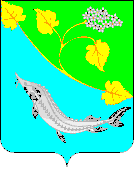 